от «28»января 2021 года № 8Об утверждении муниципальной программы«Поддержка местных инициатив Юксарского сельского поселения Килемарского муниципального района Республики Марий Эл на 2022-2023 г.г»В целях реализации постановления Правительства Республики Марий Эл от 09 августа 2019 года № 248 «О поддержке местных инициатив на территории Республики Марий Эл», в соответствии с Федеральным законом от 06.10.2003 № 131-ФЗ «Об общих принципах организации местного самоуправления в Российской Федерации»,  Юксарская сельская администрация п о с т а н о в л я е т:1. Утвердить муниципальную программу «Поддержка местных инициатив Юксарского сельского поселения Килемарского муниципального района Республики Марий Эл на 2022-2023 г.г.».2. Опубликовать настоящее постановление в Информационном бюллетене Юксарской сельской администрации и разместить на официальном сайте Юксарской сельской администрации Килемарского муниципального района Республики Марий Эл в сети «Интернет».3.Контроль за исполнением настоящего постановления оставляю за собой. Приложение к постановлению главы Юксарской сельской администрации от 28 января 2021года №8МУНИЦИПАЛЬНАЯ ПРОГРАММАПоддержка местных инициатив Юксарского сельского поселения Килемарского муниципального района Республики Марий Эл на 2022-2023 г.г.Паспорт программыОбщая характеристика сферы реализации Муниципальной программыПрограмма «Поддержка местных инициатив Юксарского сельского поселения Килемарского муниципального района Республики Марий Эл» - это механизм, позволяющий объединить финансовые ресурсы областного бюджета, бюджета муниципального образования, средства физических и юридических лиц, и направить их на решение социально-значимых проблем. Она уникальна тем, что повышение качества жизни муниципального образования зависит в первую очередь от активности самих жителей. Именно население решает, какой проект оно будет реализовывать, и какие усилия оно готово для этого затратить.Приоритеты муниципальной политики, основные цели и задачиМуниципальной программыОсновные направления, направленные на решение следующих вопросов местного значения поселения (далее – направление):создание условий для организации досуга и обеспечения жителей поселения услугами организаций культуры;обеспечение условий для развития на территории поселения физической культуры  и массового спорта;создание условий для массового отдыха жителей поселения и организация обустройства мест массового отдыха населения, включая обеспечение свободного доступа граждан к водным объектам общего пользования и их береговым полосам;организация и осуществление мероприятий по работе с детьми и молодежью в поселении;решение прочих вопросов, отнесенных к вопросам местного значения поселений в соответствии с Федеральным законом от 06 октября 2003 г. № 131-ФЗ «Об общих принципах организации местного самоуправления в Российской Федерации».У проекта две цели: решение конкретных местных проблем и вовлечение в эту работу самих граждан. В его рамках жители проводят собрания, определяют проблему и степень своего соучастия в ее решении (деньги, работы, материалы, привлечение спонсоров).У проекта имеются несколько задач:создание правовых экономических условий для развития реализации ППМИ;решение социально-значимых проблем поселения;повышение качества жизни поселения.3. Перечень подпрограмм и характеристика основных мероприятий3.1. Участниками ППМИ является Юксарская сельская администрация Килемарского муниципального района Республики Марий Эл.3.2.Наличие проекта, приоритетность которого подтверждена протоколом собрания граждан, составленным в порядке и по форме, определенными нормативными правовыми актами соответствующего муниципального образования (далее - протокол собрания  граждан).Сроки и этапы реализации муниципальной программы, перечень целевых индикаторов и показателей муниципальной программыСроки и этапы реализации программы - 2022-2023 годы.Ресурсное обеспечение Муниципальной программыОбъём финансовых ресурсов определяется исходя из выбранного направления указанного в п.2.1. настоящей ПрограммыНаличие в бюджете администрации на текущий финансовый год (текущий финансовый год и плановый период) бюджетных ассигнований на финансирование расходного обязательства администрации по реализации проекта в объеме не менее 5% процентов от объема запрашиваемой муниципальным образованием субсидии по направлению, указанному в пункте 2.1 настоящей Программы.Готовность жителей администрации принять участие в софинансировании проекта в объеме не менее 1% от объема запрашиваемой администрации субсидии, подтвержденная протоколом собрания граждан.Основные меры правового регулирования в соответствующей сфере, направленные на достижение цели и (или) конечных результатов муниципальной программы, с обоснованием основных положений и сроков принятия необходимых нормативных правовых актовКонтроль над ходом реализации Программы осуществляет Совет депутатов и Юксарская сельская администрация, инициативная группа жителей Юксарского сельского поселения. Описание мер государственного регулирования и управления рисками с целью минимизации их влияния на достижение целей муниципальной программы7.Оценка социально-экономической эффективности ПрограммыВ результате реализации мероприятий Программы ожидается:увеличение количества занятого населения в реализации проекта;повышение качества уровня жизни населения Юксарского сельского поселения;освоение бюджетных, областных средств, собственные средства жителей поселения предусмотренных муниципальной программой.МАРЫ ЭЛ РЕСПУБЛИКӸН КИЛЕМАР МУНИЦИПАЛЬНЫЙ РАЙОН ЙӰКСӒР СОЛА АДМИНИСТРАЦИЮКСАРСКАЯ СЕЛЬСКАЯ АДМИНИСТРАЦИЯКИЛЕМАРСКОГО МУНИЦИПАЛЬНОГО РАЙОНА РЕСПУБЛИКИ МАРИЙ ЭЛЮКСАРСКАЯ СЕЛЬСКАЯ АДМИНИСТРАЦИЯКИЛЕМАРСКОГО МУНИЦИПАЛЬНОГО РАЙОНА РЕСПУБЛИКИ МАРИЙ ЭЛПЫНЗАЛТЫШПОСТАНОВЛЕНИЕГлава Юксарскойсельской администрацииТ.А.БабинаНаименование ПрограммыПрограмма «Поддержка местных инициатив Юксарского сельского поселения Килемарского муниципального района Республики Марий Эл на 2022-2023г.г.» (далее - ППМИ)Основание для разработки ПрограммыФедеральный закон от 06.10.2003 № 131 -ФЗ «Об общих принципах организации местного самоуправления в Российской Федерации»;Заказчик ПрограммыЮксарская сельская администрацияМестоположение: 425295, Республика Марий Эл, Килемарский район, с.Юксары, ул.Советская, д.13Разработчик ПрограммыЮксарская сельская администрацияЦели Программырешение конкретных местных проблемвовлечение в эту работу граждан поселения.Задачи Программысоздание правовых экономических условий для развития реализации ППМИ;решение социально-значимых проблем поселения;повышение качества жизни населения сельского поселения.Сроки и этапы реализации ПрограммыСроки и этапы реализации программы текущий финансовый год и плановый периодПрограмма реализуется в 2022-2023 годах.Реализация	Программы	происходит	по	принципу	целевого финансирования мероприятий, указанных в муниципальной программе.Исполнитель ПрограммыЮксарская сельская администрация Килемарского муниципального района Республики Марий ЭлЦелевые индикаторы и показателиопределение местной проблемы;вовлечение в эту работу наиболее большего количества жителей Юксарского сельского поселения.Объемы и источники финансирования ПрограммыОбщий объем средств, необходимых для реализации программы:средства республиканского бюджета;средства местного бюджета;собственные средства жителей Юксарского сельского поселения;Ожидаемые конечные результаты реализации ПрограммыВ результате реализации мероприятий Программы ожидается:увеличение количества занятого населения в реализации проекта;повышение качества уровня жизни населения Юксарского сельского поселения;освоение бюджетных, собственные средства жителей поселения предусмотренных муниципальной программой;Контроль за реализацией ПрограммыКонтроль над ходом реализации Программы осуществляет собрание депутатов и Юксарская сельская администрация, инициативная группа жителей Юксарского сельского поселения поселения.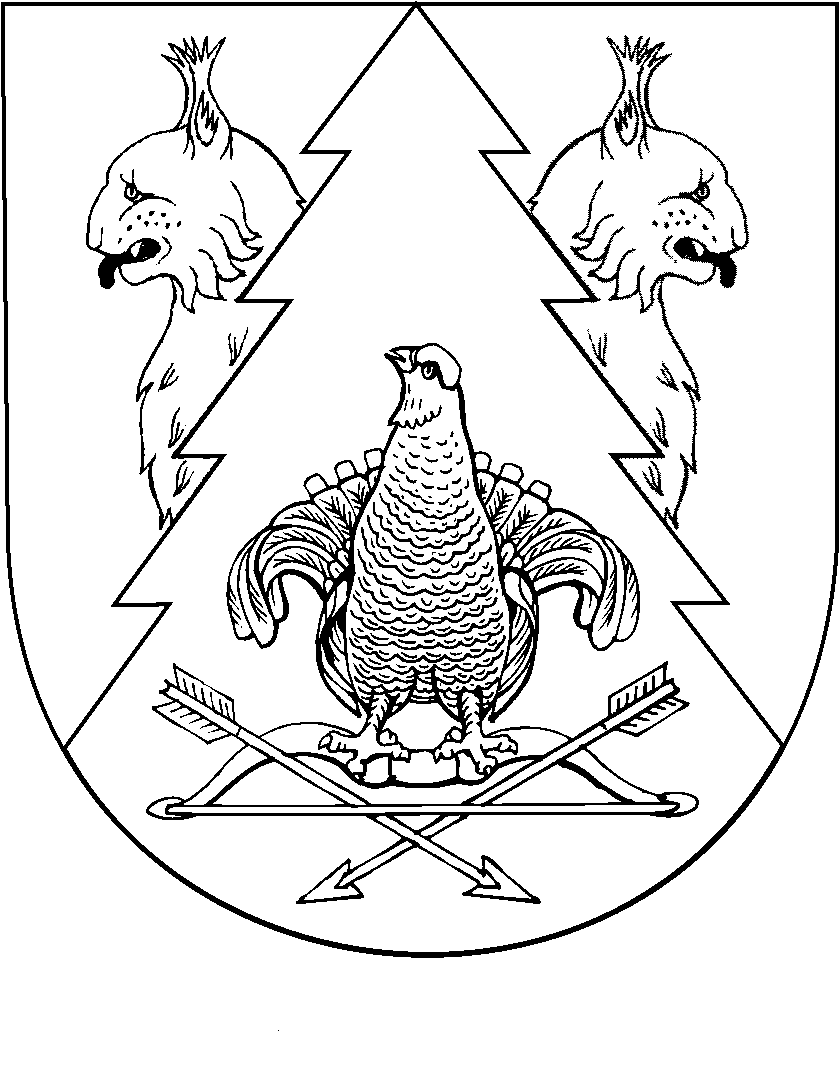 